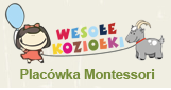 Poznań, dnia ……………………KARTA ZGŁOSZENIA DZIECKAdo Niepublicznego Żłobka „Wesołe Koziołki”Proszę o przyjęcie do Niepublicznego Żłobka „Wesołe Koziołki”, mojego dziecka:Nazwisko i imię: …………………………………………………………………Data urodzenia: ……………………………….., PESEL …………………………………………………………Adres zameldowania dziecka: ……………………………………………………………………………………………….Adres zamieszkania dziecka (wypełnić tylko wtedy, kiedy jest różny od zameldowania: ………………………………………………………….......................................................................................................Data przyjęcia do Niepublicznego Żłobka  „Wesołe Koziołki”:  ……………………………………………………………Rodzice – OpiekunowiePreferowane dni, godziny pobytu dziecka w „Wesołych Koziołkach”:Od godz. …………… do godz. ……………Czy dziecko będzie korzystać z posiłków?TAK	NIEInne ważne informacje (np. choroby, alergie, dieta itp.)……… ………….	Wypełniając niniejszą Kartę Zgłoszenia zobowiązuję się:niezwłocznie poinformować „Wesołe Koziołki” o zmianach w podanych wyżej informacjach,podać telefon kontaktowy, by w razie potrzeby być dostępnym dla pracowników „Wesołe Koziołki”,zapoznać się ze statutem „Wesołe Koziołki” oraz stosować się do zawartych tam postanowień,terminowo uiszczać opłaty związane z pobytem dziecka w „Wesołe Koziołki”.Podpis rodzica / opiekuna .......................................................................MatkaNazwisko Imię:  MatkaAdres: MatkaMiejsce pracy: MatkaTelefon (aktualny w czasie pobytu dziecka w „Wesołe Koziołki”): MatkaAdres mail:  OjciecNazwisko Imię: OjciecAdres: OjciecMiejsce pracy: OjciecTelefon (aktualny w czasie pobytu dziecka w „Wesołe Koziołki”): OjciecAdres mail: Opiekun prawnyNazwisko Imię:Opiekun prawnyAdres:Opiekun prawnyMiejsce pracy:Opiekun prawnyTelefon (aktualny w czasie pobytu dziecka w „Wesołe Koziołki”):Opiekun prawnyAdres mail: